Habait haisraelí - La casa israelíConsignasVean el tráiler de la obra musical “Habait haisraelí”, “La casa israelí”, puesta en cartel, en el 2017, en Tel Aviv. 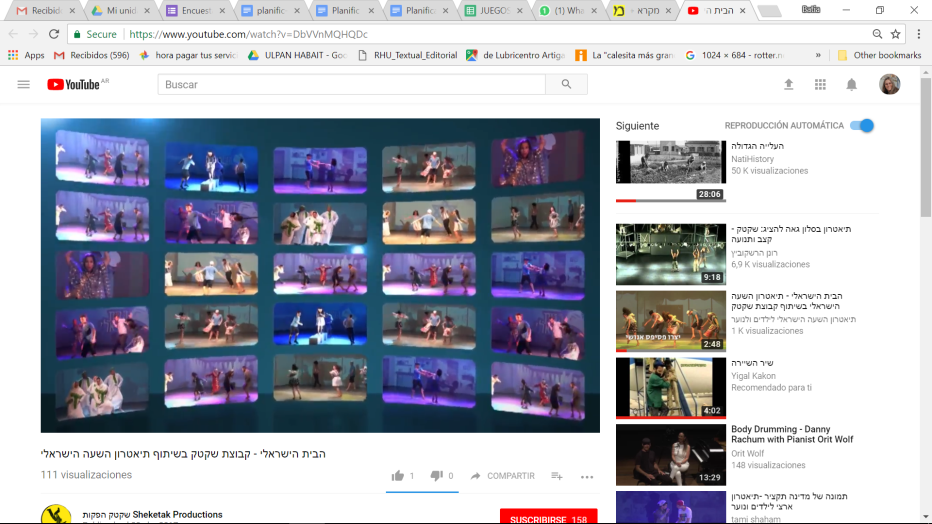 https://www.youtube.com/watch?v=96FPzXOvlFk&index=14&list=UU3QcU6R3J5eOpn-rY4VrasQRespondan:¿Cómo se compone “la casa israelí”? .…………………………………………………………………………………………………………….……………………………………………………………………………………………………………¿De qué países llegaron los olim? Ubíquenlos en un planisferio. 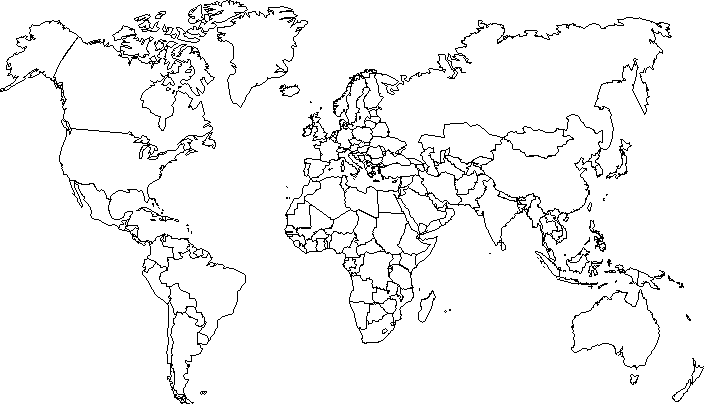 ¿Cuántos olim recibió Israel en el año 2000? Averigüen la población total de Israel de ese año y saquen conclusiones respecto a la importancia de la aliá..…………………………………………………………………………………………………………….…………………………………………………………………………………………………………….…………………………………………………………………………………………………………….……………………………………………………………………………………………………………Expliquen el concepto de kibutz galuiot..…………………………………………………………………………………………………………….…………………………………………………………………………………………………………….…………………………………………………………………………………………………………….……………………………………………………………………………………………………………